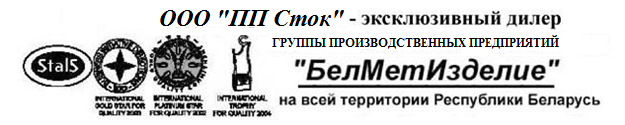 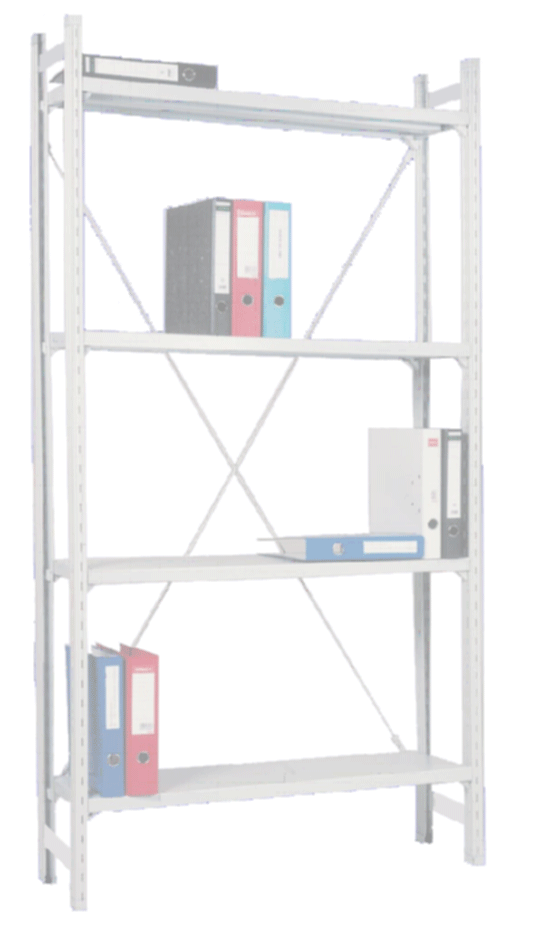 ООО «ПП СТОК», 222750, Республика Беларусь, Минская область, г. Фаниполь,
ул. Заводская 27/А, комната 5____________________________________________________________________________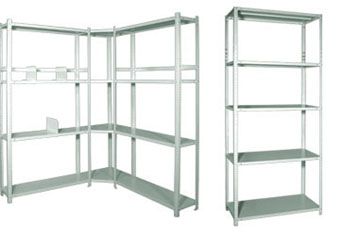 Стеллажи полочные серии СПБ (Стеллажи полочные на болтах) применяются в офисах,  торговых, складских, подсобных и промышленных помещениях, а также в архивах и библиотеках.Стеллажи металлические легко-сборные серии СПБ являются самыми популярными у покупателей благодаря невысокой цене и конструкции, позволяющей менять расположение полок по желанию пользователя. Стеллажи этой серии предназначены для хранения различных предметов и вещей с распределенной нагрузкой на полку от 100 до , суммарного веса груза на стойку не более ..Преимущества архивно - складских стеллажей:Стойки стеллажа изготавливаются из металла согнутого в виде уголка толщиной , с шагом перфорации 25мм. Полки  изготавливаются из стального листа толщиной , оснащены ребром жесткости. Небольшой вес конструкции. Разные размеры полок и стоек позволяют наращивать секции в длину, ширину и высоту, используя переходники. Возможна установка любого количества ярусов, при соблюдении суммарной допустимой нагрузки на стойку.  Порошковое полимерное покрытие (RAL 7035) является качественным и   эстетическим видом покраски. Соединение полок и стоек стеллажа осуществляется  с помощью болтов и гаек, что не требует высокой квалификации сборщиков.При сборке стеллажей в ряд экономятся стойки и деньги заказчика (одна стойка работает на две секции стеллажа).Для установки стеллажа в помещении с неровным полом предусмотрены регулируемые опоры (приобретаются дополнительно).Элементы стеллажей поставляются в компактных упаковках.Стеллажи дополнительно могут комплектоваться ограничительными                   планками и  держателями книгОграничительные (планки) предназначены для ограничения полочного пространства по периметру полки стеллажной секции.Держатели книг предназначены для разделения рабочего пространства на полке._____________________________________________________________________________Заказать стеллаж можно по телефонам: (+375-17) 217-02-70, 217-02-72
Mобильные тел: МТС (+375-029) 508-76-41
Velсom (+375-029) 661-64-01

Адрес сайта: www.super-sklad.by
Наш E-mail: office_staff@mail.ru